
Ebbw Vale graded event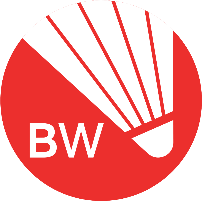 Ebbw Vale Leisure Centre, 12th NovemberThis fee is payable via BACS – We cannot accept cheques or payment on the day. All entries must be received 7 days before the event. In the case of dispute, etc, the organiser’s word is final. Please tick to confirm that you have read and understand the above Please return this form via e-mail to: huw.john@badminton.walesSURNAMEFORENAMEFORENAMEDATE OF BIRTHMALEFEMALEADDRESSADDRESSADDRESSPOSTCODEPOSTCODEPOSTCODEEMAILEMAILEMAILMOBILE/EMERGENCY NoMOBILE/EMERGENCY NoMOBILE/EMERGENCY NoSectionPARTNERS NAMETICK TO ENTERFEEMen’s Singles£10Women’s Singles£10Men’s Doubles£10Women’s Doubles£10Mixed Doubles£10Two Events£18Three Events£25                                                                      TOTALPayment in advance via Bank Transfer:Welsh Badminton Union Ltd.30-96-9102529177                                                                      TOTALPayment in advance via Bank Transfer:Welsh Badminton Union Ltd.30-96-9102529177                                                                      TOTALPayment in advance via Bank Transfer:Welsh Badminton Union Ltd.30-96-9102529177DECLARATIONI confirm that all details provided above are correct and I have read, understood, and agree to abide by the tournament rules. I hereby consent to entering this tournament & I accept full responsibility for my behaviour throughout the tournament.If you have any medical conditions that you believe the tournament organisers should be made aware of, please advise an official at registration on the day.Signed ……………………………………………………………………              Date ………………………………...If you do not wish for photos of yourself to be taken and used to promote Badminton Wales activities, please sign here.Signed ……………………………………………………………………              Date ………………………………...